Wycombe Photographic Society 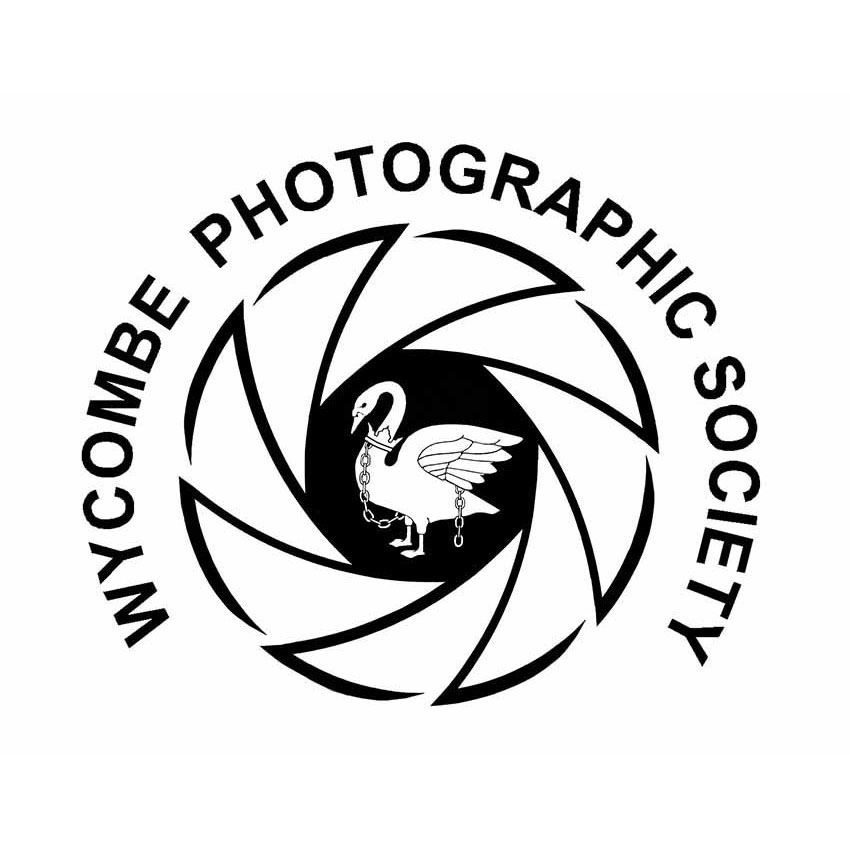 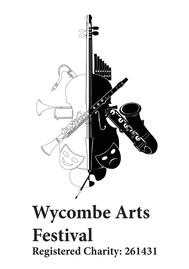 Annual ExhibitionEntry FormPRINTSNote: Wildlife covers Natural History – but NOT garden flowers or domestic animals    AUTHORS NAME:____________________________________________________                       CLASS:____________________________________________________EXHIBITION YEAR:____________________________________________________PANEL LAYOUT – Indicate with appropriate entry numbers prints that are entered as a panel.Prints may be entered in the following sectionsPrints may be entered in the following sectionsArchitecture, Technical & RecordATRCultivated flowers/plantsFLODecisive Moment / ActionDM-ACTLandscapeLANPeople & PortraitsP-PPictorial - ColourPICCPictorial - MonochromePICMWildlifeWILPrintTitleSection code12345678